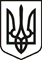 ЛИСИЧАНСЬКА МІСЬКА РАДАСЬОМОГО СКЛИКАННЯВІСІМДЕСЯТ ЧЕТВЕРТА СЕСІЯРІШЕННЯ27.02.2020                                      м. Лисичанськ			             №84/1224Про Програму розвитку та фінансової підтримки Комунального некомерційного підприємства Лисичанської міської радиЛуганської області «Міська стоматологічнаполіклініка» на 2020 рікКеруючись пунктом 22 частини першої статті 26 Закону України «Про місцеве самоврядування в Україні», та з метою поліпшення здоров’я населення і забезпечення соціально-економічного розвитку міста, подальшого удосконалення роботи в галузі охорони здоров’я м. Лисичанська, Лисичанська міська радаВИРІШИЛА:Затвердити Програму розвитку та фінансової підтримки Комунального некомерційного підприємства Лисичанської міської ради Луганської області «Міська стоматологічна поліклініка» на 2020 рік (додається).Дане рішення підлягає оприлюдненню. Контроль за виконанням цього рішення покласти на заступника міського голови Максима Головньова та постійну комісію з бюджету, фінансів та економічного розвитку.Міський голова								Сергій  ШИЛІН Додаток  									до рішення  міської радвід 27.02.2020  № 84/1224ПРОГРАМАрозвитку та фінансової підтримки Комунального некомерційного підприємства Лисичанської міської ради Луганської області «Міська стоматологічна поліклініка» на 2020 рік.ЗМІСТ1. Паспорт Програми розвитку та фінансової підтримки Комунального некомерційного підприємства Лисичанської міської ради Луганської області «Міська стоматологічна поліклініка» на 2020 рік.2. Загальні положення.3. Мета та завдання Програми.4. Обґрунтування шляхів розв’язання проблеми, строки виконання Програми.5. Обсяг та джерела фінансування Програми.6. Очікувані результати та ефективність Програми.7. Координація та контроль за ходом виконання Програми.8. Прикінцеві положення.9. План заходів Програми.ПаспортПрограми розвитку та фінансової підтримкиКНП «Міська стоматологічна поліклініка»2. Загальні положення	Одним із пріоритетів  в охороні здоров’я населення визначено надання стоматологічної допомоги.          У  КНП «Міська стоматологічна поліклініка» проводиться реалізація заходів спрямованих на підвищення якості та ефективності  надання медичних  стоматологічних послуг, наближення кваліфікованої стоматологічної допомоги до кожного мешканця, поліпшення стоматологічного обслуговування населення, раціонального використання ресурсів охорони здоров'я. Стоматологічна допомога є на сьогодні частиною спеціалізованої амбулаторної допомоги, тому управління стоматологічною допомогою без застосування економічних важелів практично неможливе.Здоров’я людини є непересічною цінністю, має важливе значення у житті кожного з нас, становить ключовий аспект національної безпеки, визначає можливості досягнення індивідуального і суспільного добробуту та благополуччя, перспективи стійкого розвитку будь-якої країни в цілому, і кожної територіальної одиниці окремо.Комунальне некомерційне підприємство Лисичанської міської ради Луганської області «Міська стоматологічна поліклініка» створено за рішенням Лисичанської міської ради (далі - Засновник) від 23.01.2020 №83/1190 «Про організаційні заходи з питань діяльності КНП «Міська стоматологічна поліклініка» шляхом перетворення Лисичанської комунальної лікувально-профілактичної установи «Міська стоматологічна поліклініка» і є правонаступником зазначеного комунального закладу, а також до Закону України «Про державну реєстрацію юридичних осіб та фізичних осіб-підприємців» від 29.01.2020.Комунальне некомерційне підприємство належить до сфери управління Лисичанської міської ради Луганської області, підзвітне і підконтрольне Засновнику. Підприємство є самостійним господарюючим суб’єктом із статусом комунального некомерційного підприємства та наділено усіма правами юридичної особи.  Підприємство має самостійний баланс, здійснює фінансові операції через розрахункові рахунки в Лисичанському Управлінні державної казначейської служби України в Луганській області та розрахункові рахунки в установах банку. Підприємство здійснює господарську некомерційну діяльність спрямовану на досягнення соціальних та інших результатів у сфері охорони здоров’я, яка не передбачає отримання прибутку згідно з нормами відповідних законів та спрямовану на досягнення, збереження, зміцнення здоров'я населення та інші соціальні результати, приймає участь у виконанні державних і місцевих програм у сфері охорони здоров’я.Програма розроблена на підставі Закону України «Про місцеве самоврядування в Україні» від 24.05.1997 №280/97-ВР, Цивільного кодексу України від 16.01.2003 №435-ІV, Господарського кодексу України від 16.01.2003 №436-ІV, Бюджетного кодексу України від 08.07.2010 №2456-VІ, розпорядження КМУ «Про схвалення Концепції реформи фінансування системи охорони здоров’я» від 30.11.2016 № 1013-р та інших нормативно-правових актів.У Програмі визначено цілі розвитку комунального некомерційного підприємства, визначено основні завдання, вирішення яких сприятимуть наданню спеціалізованої вторинної  медичної допомоги населенню міста.Доступність, якість, сучасність, функціональність, ефективність, ресурсна забезпеченість та своєчасність медичної допомоги є основою для забезпечення високого рівня здоров’я та покращення якості життя населення.Програма орієнтована на забезпечення надання якісної  стоматологічної допомоги населенню міста.3. Мета та завдання Програми підтримкиМета Програми полягає у досягненні максимального  забезпечення медичних стоматологічних послуг та надання висококваліфікованої спеціалізованої стоматологічної допомоги, яка спрямована на збереження, поліпшення та відновлення здоров’я, консультативно-діагностичної допомоги хворим, включаючи широкий спектр профілактичних і лікувальних заходів. Відповідно до поставленої мети завданням діяльності є:здійснення  медичної практики;надання терапевтичної, хірургічної, ортодонтичної, ортопедичної стоматологічної  допомоги дорослому та дитячому населенню;організація взаємодії з іншими закладами охорони здоров’я з метою забезпечення наступництва у наданні медичної допомоги на  різних рівнях та ефективного  використання ресурсів системи медичного обслуговування;здійснення екстреної стоматологічної допомоги, необхідної профілактики, діагностики та лікування зубів згідно чинного законодавства України;створення економічних, матеріально-технічних та соціальних умов для підвищення якості, обсягів та доступності стоматологічної допомоги населенню;впровадження в практику  сучасних методів діагностики та лікування, застосування новітньої медичної техніки і медичного обладнання, лікарських засобів;здійснення  своєчасної госпіталізації хворих, які потребують стаціонарного лікування;здійснення якісної експертизи тимчасової непрацездатності хворих, видача листків непрацездатності, направлення на МСЕК пацієнтів з ознаками стійкої втрати працездатності;участь у проведенні інформаційної   та освітньо - роз’яснювальної роботи серед населення, щодо формування здорового способу життя та здійснення заходів з профілактики стоматологічних захворювань;організація пільгового зубного протезування в межах виділених коштів з бюджету у порядку визначеному законодавством України;забезпечення умов з проведення спеціалізації та підвищення кваліфікації лікарів та молодших спеціалістів з медичною освітою, укомплектування ними структурних підрозділів, підготовка кадрового резерву;організація надання населенню стоматологічної допомоги більш високого рівня, спеціалізації на базі закладів охорони здоров’я шляхом спрямування пацієнтів до цих закладів в порядку, встановленому законодавством;забезпечення права громадян на вільний вибір лікаря, у визначеному законодавством порядку;закупівля, зберігання та використання ресурсів, необхідних для надання стоматологічних  медичних послуг, зокрема медичних стоматологічних  засобів, обладнання та інвентарю;інші функції, які не заборонені законодавством України та Статутом КНП «Міська стоматологічна поліклініка» затверджений 31.01.2020.Обґрунтування шляхів розв’язання проблеми, строки виконання Програми	Стоматологічне здоров’я населення починається з профілактики захворювань порожнини рота та формування у людини здорового образу життя.            Існуючі проблеми в стоматологічній галузі торкаються не тільки взаємовідносин пацієнта та лікаря, а і мають набагато більший характер. Це натякає нас на більш глибший підхід до аналізу, розробки і реалізації нових стратегій та програм в стоматологічній галузі.	Реформи, які проводяться у сфері охорони здоров’я торкають і стоматологічну поліклініку м. Лисичанськ. Насамперед потрібно значно підняти рівень матеріально-технічного оснащення лікувального та діагностичного процесу, забезпечення сучасними стоматологічними матеріалами та обладнанням, створення істотних умов як для медичного персоналу, так і для пацієнтів, впровадження сучасних інформаційно-технічних засобів для поліпшення надання стоматологічної допомоги населенню. Основними шляхами розв’язання проблем є:насамперед пріоритетний підхід до проблем дитячої стоматології;найскоріший перехід до сучасних методів обробки інформації щодо діяльності стоматологічної поліклініки;впровадження сучасних цифрових технологій в діагностичному лікувально-профілактичному процесі;підвищення фаховості, кадрового забезпечення, рівня професіональної підготовки медичного персоналу стоматологічної поліклініки;проведення ранньої діагностики захворювань порожнини рота шляхом впровадження поетапної децентралізації планових оглядів у дошкільних та шкільних учбових закладах;щільне дотримання санітарно-гігієнічних та противоепідемічних норм та правил;здійснення соціального захисту працівників стоматологічної поліклініки;підвищення ефективності санітарно-освітньої роботи та пропаганди здорового способу життя з широким використанням сучасних технологій та засобів масової інформації;впровадження в дію медичної реформи в галузі стоматології шляхом виконання вимог НСЗУ щодо оплати гарантованих медичних стоматологічних послуг дитячому та дорослому населенню м. Лисичанськ.підписання угоди з Національною службою здоров’я України щодо оплати гарантованих медичних послуг.Виконання Програми здійснюється згідно затвердженого плану заходів фінансової підтримки, з урахуванням змін до чинного законодавства.5. Обсяг та джерела фінансування ПрограмиФінансове забезпечення Програми здійснюється відповідно до законодавства України за рахунок:фінансування з місцевого бюджету з використанням програмно-цільового методу (за бюджетною програмою);коштів, отриманих від надання підприємством платних послуг; інших джерел фінансування не заборонених законодавством України.КНП «Міська стоматологічна поліклініка» включена до мережі головного розпорядника бюджетних коштів відділу охорони здоров’я Лисичанської міської ради та використовує виділені кошти згідно з планом використання.Кошти, отримані за результатами діяльності, використовуються Підприємством на виконання запланованих заходів Програми. Виконання Програми у повному обсязі можливе лише за умови стабільного фінансування її складових.Обсяг фінансування Програми визначається щороку, виходячи з конкретних завдань та реальних можливостей.Фінансова підтримка є безповоротною. Обсяги фінансування Програми шляхом надання фінансової підтримки на 2020 р. наведені в планах заходів цієї Програми.6. Очікувані результати та ефективність ПрограмиВиконання заходів Програми сприятиме:- створити сучасну, якісну, доступну систему надання висококваліфікованої стоматологічної  допомоги;- збільшити доступність стоматологічної  допомоги, що надається лікарями-стоматологами, до всіх верст населення;-запровадити ефективну систему багатоканального фінансування на стоматологічну допомогу;- покращити якість профілактики та лікування стоматологічних захворювань у дитячого населення міста;- досягнення мети щодо збереження надання високоякісних стоматологічних послуг;- покращенню матеріально-технічної бази підприємства шляхом забезпечення амбулаторних та стаціонарних підрозділів  закладу медичною апаратурою,  обладнанням та інструментарієм відповідно до табеля оснащення затвердженого Наказом Міністерства охорони здоров’я України від 02.03.2011 № 127 «Про затвердження Примірних табелів оснащення медичною технікою та виробами медичного призначення центральної районної (районної) та центральної міської (міської) лікарень»;- забезпеченню оптимального температурного режиму та інших умов згідно санітарних вимог для оптимального перебування пацієнтів та роботи медичного персоналу в структурних підрозділах КНП.7. Координація та контроль за ходом виконання ПрограмиРеалізація заходів, передбачених Програмою, покладається на КНП «Міська стоматологічна поліклініка».Координацію та контроль за ходом виконання Програми фінансової підтримки КНП «Міська стоматологічна поліклініка» на 2020 рік здійснює відділ охорони здоров’я Лисичанської міської ради.  Відділ охорони здоров’я Лисичанської міської ради проводить аналіз результатів фінансово-господарської діяльності комунального некомерційного підприємства, стану та ефективності використання бюджетних коштів та надає пропозиції щодо коригування суми фінансової допомоги.При необхідності коригування Програми до неї можуть бути внесені зміни.8. Прикінцеві положенняПрограма визначає мету, завдання і шляхи розвитку вторинного рівня надання медичної допомоги на 2020 рік, враховуючи стратегічні завдання та прогнозовані обсяги фінансового забезпечення.Програма має відкритий характер і може доповнюватись (змінюватись) в установленому чинним законодавством порядку в залежності від потреб поточного моменту (прийняття нових нормативних актів, затвердження та доповнення регіональних медичних програм, змінних фінансово-господарських можливостей громади).Програма розрахована на 1 рік, має завдання, які направлені на виконання заходів Програми адаптованих до рівня потреб та можливостей міста, реалізація Програми буде здійснюватися шляхом співпраці медичного закладу вторинного рівня та органів місцевого самоврядування у визначених напрямках діяльності.9. План заходів програмиСекретар міської ради 					Едуард ЩЕГЛАКОВЗаступник міського голови					Максим ГОЛОВНЬОВ1.Ініціатор розробленняПрограмиВідділ охорони здоров’я Лисичанськоїміської ради2.Підстава для розробленняЦивільний кодекс України, Господарський кодекс України, Бюджетний кодекс України, Закон України «Про місцеве самоврядування в Україні», Закон України «Про державні фінансові гарантії медичного обслуговування населення»3.Розробник ПрограмиВідділ охорони здоров’я Лисичанськоїміської ради4.Відповідальний виконавець ПрограмиВідділ охорони здоров’я Лисичанськоїміської радиКНП «Міська стоматологічна поліклініка»5.Учасники програмиКНП «Міська стоматологічна поліклініка»7.Термін реалізації Програми2020 рік8.Перелік бюджетів, які беруть участь у виконанні Програми Місцевий бюджет та інші джерела не заборонені чинним законодавством9.Загальний орієнтований обсяг фінансових ресурсів, необхідних для реалізації Програми, грн.1 088 288 грн.№ з/пПерелік заходів ПрограмиВідповідальні за виконанняДжерело фінансуванняОрієнтовані обсяги фінансування (грн)1Безоплатне та пільгове лікування окремих категорій громадян за соціальними програмами КМУ від 04.06.2015 № 389 «Про затвердження Порядку надання пільг окремим категоріям громадян з урахуванням середньомісячного сукупного доходу сім’ї», Закон України від 28.12.2014 № 76-VIII «Про внесення змін та визнання такими, що втратили чинність, деяких законодавчих актів України»КНП «Міська стоматологічна поліклініка»Державний бюджет, міський та інші джерела фінансування120 0002Придбання оргтехніки для регістрації та роботи з МІС, а саме:комп’ютери (14 шт);принтери (8 шт)КНП «Міська стоматологічна поліклініка»Державний бюджет, міський та інші джерела фінансування198 000158 00040 0003Придбання в дитяче відділення стоматологічних установокКНП «Міська стоматологічна поліклініка»Державний бюджет, міський та інші джерела фінансування144 0004Оплата енергоносіїв та комунальних послуг (світло, газ, теплопостачання, водопостачання, вивіз ТПВ)КНП «Міська стоматологічна поліклініка»Державний бюджет, міський та інші джерела фінансування626 288РазомРазомРазом1 088 288